En virtud de la Constitución (Ginebra, 1992) un Estado Miembro de la Unión dejará de estar facultado para votar:a)	a partir del 1 de julio de 1996, cuando, como Miembro signatario (S) no haya depositado un instrumento de ratificación, aceptación o aprobación de la Constitución y el Convenio (Ginebra, 1992) (véase el número 210 de la Constitución); ob)	a partir del 1 de julio de 1994, cuando, como Miembro no signatario (NS), no haya depositado un instrumento de adhesión a la Constitución y el Convenio de la UIT (véase el número 212 de la Constitución); oc)	cuando esté atrasado en sus pagos a la Unión (A), siempre que la cuantía de sus atrasos sea igual o superior a la de sus contribuciones correspondientes a los dos años precedentes (véase el número 169 de la Constitución y la Resolución 41 (Rev. Guadalajara, 2010)).Por cualquiera de los motivos indicados, y hasta el momento en que se rectifique la situación, los siguientes 11 Estados Miembros no tendrán derecho de voto.______________Conferencia de Plenipotenciarios (PP-14)
Busán, 20 de octubre - 7 de noviembre de 2014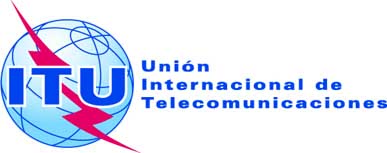 SESIÓN PLENARIADocumento 72(Rev.4)-S5 de noviembre de 2014Original: inglésNota del Secretario GeneralNota del Secretario GeneralPérdida del derecho de voto
(SITUACIÓN AL 5 DE NOVIEMBRE DE 2014)Pérdida del derecho de voto
(SITUACIÓN AL 5 DE NOVIEMBRE DE 2014)Estados Miembros
(en orden alfabético del francés)S = Signatario
NS = No signatario A = Atrasados en el pago de contribuciones a la UniónAntigua y BarbudaNSADominica-AGambia-ALiberia-AMarshall (Islas)-AMicronesia -ANauruNSASaint Kitts y Nevis-ASan Vicente y Las Granadinas-ASalomón (Islas)NSATuvalu-A